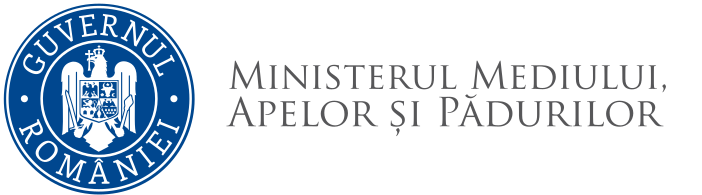 ANUNȚPRIVIND ORGANIZAREA CONCURSULUI DE RECRUTARE PENTRU OCUPAREA FUNCŢIEI PUBLICE DE EXECUȚIE VACANTĂ DE CONSILIER,  CLASA I, GRAD PROFESIONAL PRINCIPAL LA DIRECȚIA ACCESARE FONDURI EXTERNE-15.02.2021, ora 1000-proba scrisăDescrierea funcţiei publice vacantă:Nivelul postului: funcţie publică de execuțieClasa: IIdentificarea funcţiei publice: consilier, clasa I, grad profesional principalDurata timpului de lucru: 8 ore/zi(40 ore/săptămână)Probele stabilite pentru concurs:- proba scrisă;- interviu;Dosarele de concurs vor conține în mod obligatoriu documentele prevăzute la art. 49 din H.G.nr. 611/2008 pentru aprobarea normelor privind organizarea şi dezvoltarea carierei funcţionarilor publici, actualizată și se vor depune în termen de 20 zile de la data publicării anunţului pe pagina de internet a instituției și pe site-ul Agenției Naționale a Funcționarilor Publici, astfel:    a) formularul de înscriere prevăzut în Anexei nr. 1;    b) curriculum vitae, modelul comun european;    c) copia actului de identitate;    d) copii ale diplomelor de studii, certificatelor şi altor documente care atestă efectuarea unor specializări şi perfecţionări;    e) copie a diplomei de master în domeniul administraţiei publice, management ori în specialitatea studiilor necesare exercitării funcţiei publice, după caz, în situaţia în care diploma de absolvire sau de licenţă a candidatului nu este echivalentă cu diploma de studii universitare de master în specialitate, conform prevederilor art. 153 alin. (2) din Legea educaţiei naţionale nr. 1/2011, cu modificările şi completările ulterioare;    f) copia carnetului de muncă şi a adeverinţei eliberate de angajator pentru perioada lucrată, care să ateste vechimea în muncă şi în specialitatea studiilor solicitate pentru ocuparea postului/funcţiei sau pentru exercitarea profesiei, potrivit modelulului orientativ prevăzut în Anexa nr. 2;    g) copia adeverinţei care atestă starea de sănătate corespunzătoare, eliberată cu cel mult 6 luni anterior derulării concursului de către medicul de familie al candidatului;    h) cazierul judiciar;    i) declaraţia pe propria răspundere, prin completarea rubricii corespunzătoare din formularul de înscriere, sau adeverinţa care să ateste lipsa calităţii de lucrător al Securităţii sau colaborator al acesteia, în condiţiile prevăzute de legislaţia specifică.    *Adeverinţele prevăzute la litera f) care au un alt format decât cel prevăzut în Anexa nr. 2 trebuie să cuprindă elemente similar celor prevăzute în model şi din care să rezulte cel puţin următoarele informaţii: funcţia/funcţiile ocupată/ocupate, nivelul studiilor solicitate pentru ocuparea acesteia/acestora, temeiul legal al desfăşurării activităţii,vechimea în muncă acumulată, precum şi vechimea în specialitatea studiilor.**Adeverinţa care atestă starea de sănătate conţine, în clar, numărul, data, numele emitentului şi calitatea acestuia, în formatul standard stabilit prin ordin al ministrului sănătăţii. Pentru candidaţii cu dizabilităţi, în situaţia solicitării de adaptare rezonabilă, adeverinţa care atestă starea de sănătate trebuie însoţită de copia certificatului de încadrare într-un grad de handicap, emis în condiţiile legii.*** Copiile de pe actele prevăzute mai sus, precum şi copia certificatului de încadrare într-un grad de handicap prevăzut mai sus se prezintă în copii legalizate sau însoţite de documentele originale, care se certifică pentru conformitatea cu originalul de către secretarul comisiei de concurs.**** Cazierul judiciar poate fi înlocuit cu o declaraţie pe propria răspundere. În acest caz, candidatul declarat admis la selecţia dosarelor are obligaţia de a completa dosarul de concurs cu originalul documentului pe tot parcursul desfăşurării concursului, dar nu mai târziu de data şi ora organizării interviului, sub sancţiunea neemiterii actului administrativ de numire.*****Prin raportare la nevoile individuale, candidatul cu dizabilităţi poate înainta comisiei de concurs, în termenul prevăzut pentru depunerea dosarelor de concurs, propunerea sa privind instrumentele necesare pentru asigurarea accesibilităţii probelor de concurs.                                PUBLICAT ÎN DATA DE 13.01.2021După verificarea de către comisia de concurs a dosarelor de înscriere, se va afişa pe site lista cu candidaţii care întrunesc condiţiile de participare la proba scrisă.        În vederea participării la proba scrisă, candidaţii admişi după selecţia dosarelor vor fi prezenţi în data de 15.02.2021 la ora 0930 la sediul Ministerului Mediului, Apelor și Pădurilor, bld. Libertății, Nr. 12.          Informaţii suplimentare referitoare la concurs pot fi obţinute la telefon 021/408.95.16, secretariatul concursului va fi asigurat de doamna Ionela-Mălina NIȚU, consilier–Direcția Resurse Umane.         În vederea participării la concurs, în termen de 20 de zile de la data publicării anunţului pe site-ul ANFP și site-ul ministerului (perioada 13.01.2021-01.02.2021, inclusiv), candidaţii pot depune dosarul de înscriere la concurs la Direcţia Resurse Umane, în intervalul orar 830-1700 de luni până joi, iar vineri în intervalul orar 830-1430 (camera 306, etaj II).                  PROBA SCRISĂ VA AVEA LOC ÎN DATA DE 15.02.2021 DE LA ORA 1000.CONDIŢIILE GENERALE sunt prevăzute în articolul 465 alin. (1) din Ordonanța de urgență a Guvernului nr. 57/2019 privind Codul administrativ, cu modificările și completările ulterioare.  CONDIŢII SPECIFICE:studii universitare de licenţă absolvite cu diplomă de licenţă sau echivalentă;vechime în specialitatea studiilor necesare exercitării funcţiei publice: minimum 5 ani;ATRIBUȚIILE POSTULUI:1. Participă la monitorizarea sustenabilităţii proiectului predefinit „Calea Verde spre Dezvoltare Durabilă” finanţat prin Granturile SEE 2009-2013 prin vizite de monitorizare la faţa locului, prin solicitări de informaţii/documente suplimentare prin mijloace electronice (e-mail) din cadrul Programului RO07 – Adaptare la schimbări climatice;2. În cazul unor nereguli sau posibile nereguli/prejudicii sau indicii de fraudă raportează imediat directorului direcţiei;3. Participă, la solicitarea directorului direcţiei, la sesiunile de formare şi la Grupurile de lucru organizate la MFP, MFE în vederea gestionării asistenţei financiare în cadrul programelor cu finanţare externă nerambursabilă;4. Participă, alături de personalul DAFE, la analizarea şi elaborarea răspunsurilor pentru interpelările şi întrebările formulate de persoane fizice/juridice sau pentru solicitări de la direcţii din cadrul MMAP referitoare la gestionarea şi implementarea proiectelor finanțate din fonduri nerambursabile;5. Participă la implementarea proiectelor finanţate prin INTERREG pentru care Ministerul Mediului, Apelor şi Pădurilor este Partener / Lider de proiect; 6. Sprijină la monitorizarea proiectelor cu finanţare din Granturile SEE 2014-2021; 7. Asigură suportul necesar UIP-ului pentru implementarea activităţilor şi analizarea gradului de implementare, precum şi a realizării indicatorilor de proiect pentru proiectele RO-ADAPT, finanţate prin POCA;8. Participă la monitorizarea gradului de implementare a proiectelor finanţate din Programul Operaţional Infrastructură Mare (POIM) pentru care Ministerul Mediului, Apelor şi Pădurilor este beneficiar, Lider de Proiect sau partener;9. Participă la elaborarea comunicatelor de presă a documentelor necesare diseminării pe scară extinsă a programelor PODD, RO-Mediu, POIM, POCA;10. Face parte din comisii de evaluare pentru diferite achiziţii realizate în cadrul direcţiei; 11. Face parte din comisii de recepţie cantitative şi calitative pentru care DAFE este beneficiar; 12. Participă la elaborarea cererilor de finanţare pentru noi propuneri de proiecte pentru care Ministerul Mediului, Apelor şi Pădurilor aplică în calitate de Lider de Proiect / Partener cu finanţare din fonduri externe nerambursabile;13. Participă la identificarea de noi oportunităţi pentru finanţarea unor proiecte pe schimbări climatice prin European Green Deal; 14. Îndeplinește orice alte atribuții prevăzute de lege, dispuse de conducerea direcției.TEMATICA:1. Structura și atribuțiile Ministerul Mediului, Apelor și Pădurilor;2. Coordonarea şi monitorizarea implementării Programului RO-Mediu cu finanţare prin Mecanismul Financiar SEE 2014-2021, inclusiv a proiectelor aferente acestuia.BIBLIOGRAFIE:1. Constituția României, republicată, titlul I și II ale părții a VI-a din Ordonanța de urgență a Guvernului nr. 57/2019, cu modificările și completările ulterioare;2. Ordonanța Guvernului nr. 137/2000 privind prevenirea și sancționarea tuturor formelor de discriminare, republicată, cu modificările și completările ulterioare;3. Legea nr. 202/2002 privind egalitatea de șanse și de tratament între femei și bărbați, republicată, cu modificările și completările ulterioare;4. Articolele 369 – 537 din Ordonanţa de urgenţă a Guvernului nr. 57/2019 privind Codul administrativ;5. Hotărârea nr. 43/2020 privind organizarea și funcționarea Ministerului Mediului, Apelor și Pădurilor;6. Ordonanța de urgență a Guvernului nr. 66/2011 privind prevenirea, constatarea și sancționarea neregulilor apărute în obținerea și utilizarea fondurilor europene și/sau a fondurilor publice naționale aferente acestora, cu modificările și completările ulterioare;7. Ordonanța de Urgență a Guvernului nr. 34/05.05.2017 privind gestionarea financiară a fondurilor externe nerambursabile aferente Mecanismului financiar Spațiul Economic European 2014-2021 şi Mecanismului Financiar Norvegian 2014-2021, aprobată prin Legea nr. 206/2017, cu modificările și completările ulterioare;8. Regulamentul privind implementarea Mecanismului financiar al Spațiului Economic European (SEE) 2014-2021 aprobat de Comitetul Mecanismului Financiar SEE în conformitate cu art. 10.5 din Protocolul 38c la Acordul SEE din 8 septembrie 2016;9. Hotărârea Guvernului nr. 875/2011 pentru aprobarea Normelor metodologice de aplicare a prevederilor OUG nr. 66/2011 privind prevenirea, constatarea și sancționarea neregulilor apărute în obținerea și utilizarea fondurilor europene și/sau a fondurilor publice naționale aferente acestora, cu modificările și completările ulterioare;10. Programul Operațional Infrastructura Mare (POIM) 2014-2020, Axa Prioritară 4 - Protecţia mediului prin măsuri de conservare a biodiversității, monitorizarea calităţii aerului şi decontaminare a siturilor poluate istoric; 11. Programul Operațional Capacitate Administrativă (POCA) 2014-2020: Ordonanță de Urgență nr. 30 din 18 aprilie 2018 privind instituirea unor măsuri în domeniul fondurilor europene și pentru completarea unor acte normative, Hotărârea nr. 422 din 13 iunie 2018 pentru modificarea și completarea Normelor metodologice de aplicare a prevederilor Ordonanței de urgență a Guvernului nr. 40/2015 privind gestionarea financiară a fondurilor europene pentru perioada de programare 2014-2020, aprobate prin Hotărârea Guvernului nr. 93/2016, Hotărârea nr. 556 din 4 august 2017 privind modificarea și completarea Hotărârii Guvernului nr. 398/2015 pentru stabilirea cadrului instituțional de coordonare și gestionare a fondurilor europene structurale și de investiții și pentru asigurarea continuității cadrului instituțional de coordonare și gestionare a instrumentelor structurale 2007-2013, O.U.G. nr. 40 din 23 septembrie 2015 privind gestionarea financiară a fondurilor europene pentru perioada de programare 2014-2020, O.U.G. nr. 30 din 26 august 2015 pentru modificarea și completarea unor acte normative din domeniul fondurilor externe nerambursabile, O.U.G. nr. 34 din 30 iunie 2015 privind reglementarea unor măsuri pentru stimularea absorbției fondurilor externe nerambursabile, H.G. nr. 1183 din 29 decembrie 2014 privind nominalizarea autorităţilor implicate în sistemul de management şi control al fondurilor europene structurale şi de investiţii 2014 – 2020. NOTĂ: Actele normative se completează cu reglementările legale de completare și modificare a acestora, precum și cu republicările ulterioare.